附件1亚足联室内五人制足球锦标赛（东亚区）预选赛承办要求根据亚足联竞赛计划，亚足联室内五人制足球锦标赛（东亚区）预选赛将于2019年10月16日-27日期间举行，为确保赛事的顺利开展，相关承办要求如下：一、比赛名称：亚足联室内五人制足球锦标赛（东亚区）预选赛二、比赛时间：2019年10月16日-10月27日具体日期根据实际情况确定。三、参赛队伍中国、中国台北、香港、日本、韩国、澳门、蒙古共7支。四、赛事承办标准及要求（一）比赛场馆1.比赛场地1块，比赛场地为全封闭式并设有1000座以上观众看台的场馆。场馆的竞赛场地、比赛设施均应符合“亚足联室内五人制足球比赛竞赛设施标准及配备要求”（见附件）。2.提供备用比赛场地1块。3.提供训练场地3块。（二）食宿1.酒店距离比赛、备用场地车程均在30分钟以内。2.酒店应具备提供清真餐的条件。3.酒店住宿房间能保证24小时提供热水洗浴。4.运动队入住酒店（1）能同时或分两个酒店接待所有参赛球队。（2）酒店餐厅在竞赛日时需提供一日三餐及轻餐饮（国际自助餐）。（3）需提供1间容纳25-30人的会议室，会议室应配备投影仪、DVD播放器、电视机、白板、双色白板笔等设施，并提供至少30人使用的桌椅（按U型桌排列）。（4）需提供每人每天6件洗衣服务。（5）需提供每人每天6瓶饮用水。5.竞赛官员入住酒店（1）亚足联官员入住酒店为四至五星级。（2）亚足联官员为豪华单人标准间。（3）需提供一间容纳15-20人的会议室，会议室应配备投影仪、DVD播放器、电视机、白板、双色白板笔等设施，并提供至少20人使用的桌椅（按U型桌排列）。（4）需提供一间办公室，办公室应配备电脑（英文操作系统）、宽带、打印机、复印机、传真、国际长途电话、笔10支；或允许亚足联官员使用酒店商务中心的相关设备。（5）酒店餐厅在竞赛日时需提供一日三餐及轻餐饮（国际自助餐）。（6）需提供每人每天6件洗衣服务及干洗服务。（7）需提供每人每天6瓶饮用水。（三）交通保障1.运动队（1）酒店与比赛场地之间需提供45座以上客车为各参赛队抵离赛区及训练、比赛期间使用。（2）提供1辆备用轿车。（3）竞赛日时，提供1辆备用客车往返于比赛场地与机场之间。2.竞赛官员（1）酒店与比赛场地之间需提供2辆10座以上客车为竞赛官员及裁判员抵离赛区及比赛期间使用。（2）提供1辆专用轿车在竞赛日为竞赛官员使用。（3）提供备用工作车，在竞赛官员驻地，为临时和紧急工作需要使用。（四）竞赛保障要求1.赛区需协助竞赛官员及参赛运动队顺利入境并抵达赛区，同时安排英文翻译若干名，在比赛工作期间与竞赛官员及参赛队保持密切联系。2.由中国足协会员协会牵头成立赛事组委会及赛事工作组（赛事工作组至少包含竞赛组、接待组、后勤保障组、医务组、宣传组、商务组、财务组、安全保障组等组别）。（1）提供符合竞赛组织工作要求数量的竞赛组织人员（每场比赛工作人员6人、担架员8人、球童20人等）。（2）竞赛场馆实施相应安保措施，有符合竞赛工作要求的安保工作人员（每场比赛至少安排2名警察及10名安保，并根据观众人数增加安保数量）。（3）比赛场馆和训练场馆均要提供医疗服务（每场比赛救护人数至少2名），并配备救护车（比赛场馆救护车至少为1辆）。（4）为参赛运动队提供足够数量的训练和比赛用矿泉水（配备标准：每人每天总量不少于2升）和冰块。（5）每场赛事用于技术（仲裁）录像的摄像机不少于1台。（五）比赛用球亚足联室内五人制足球锦标赛（东亚区）预选赛比赛用球为4号低弹球，由赛事赞助商提供，并于赛前一周邮寄到赛区。五、经费条件（一）中国足协将向承办赛区提供竞赛组织费15000美金/队，竞赛官员一次性补贴20000美金，其他不足部分由承办赛区负责提供。中国足协向赛区提供竞赛经费的数额、方式等将通过与赛区另行签定的赛事承办协议进行约定。（二）比赛协办单位应负担比赛的全部组织费用，包括（不仅限于如下）：1.竞赛组织、人员服务、场地租用、器材设施、安保、医务、接待及工作车辆租用等；2.负责亚足联选派的竞赛官员：（1）为竞赛官员提供比赛工作期间的当地交通、食宿、洗衣、电话通讯服务；（2）竞赛官员工作期间意外伤害医疗保险。3.负责参赛运动队比赛期间的当地交通、食宿、洗衣服务。七、商务权益亚足联拥有赛事全部的市场开发权益、电视转播和新闻宣传报道权以及与比赛相关的权益，并有权转让和授权给承办赛区或其他单位。八、市场推广（一）需加强对赛事的宣传推广。（二）需开放赛事门票、VIP座及停车场通行证的的订购等。九、赛后总结承办赛区在全部赛事结束后一周内，向中国足协提交：（一）赛事总结报告；（二）比赛出场名单、比赛报告、裁判报告、成绩通告、处罚通知等文件原件；（三）比赛秩序册3本；（四）赛区全部比赛的录像数据一套；（五）赛区比赛及活动数码图片一套。十、申办时间请各协办单位于5月30日前向中国足协提交相关申请报告及赛区申请表（见附件），加盖公章后将扫描件电子版以邮件形式发送至中国足协邮箱：liu.rs@thecfa.cn。十一、联系人中国足球协会五人制与沙足部：刘润松联系电话：010-59291147, 13343599366附件：中国足协室内五人制足球赛会制比赛场馆设施标准                              中国足球协会                                     2019年5月21日附件亚足联室内五人制足球比赛竞赛设施标准及配备要求五人制场地示意图比赛场地图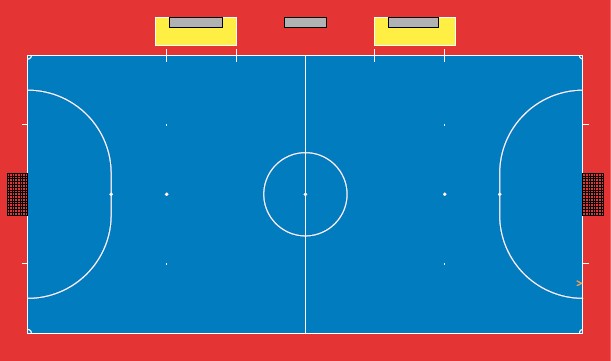 场地丈量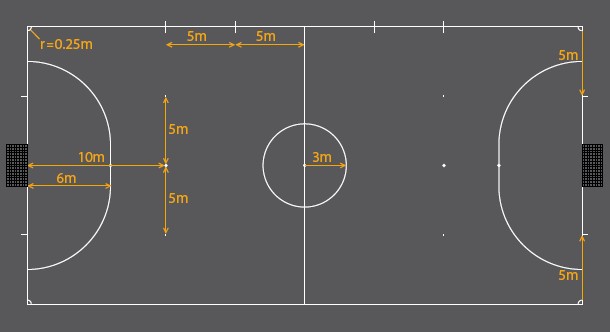 罚球区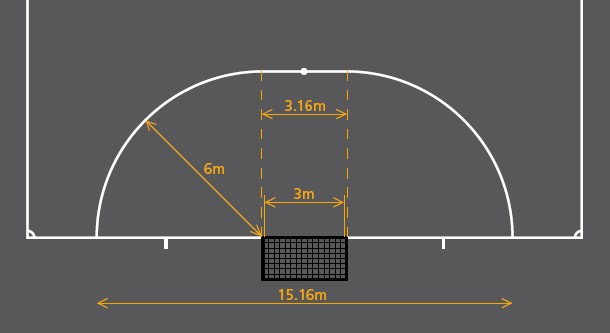 替换区和技术区域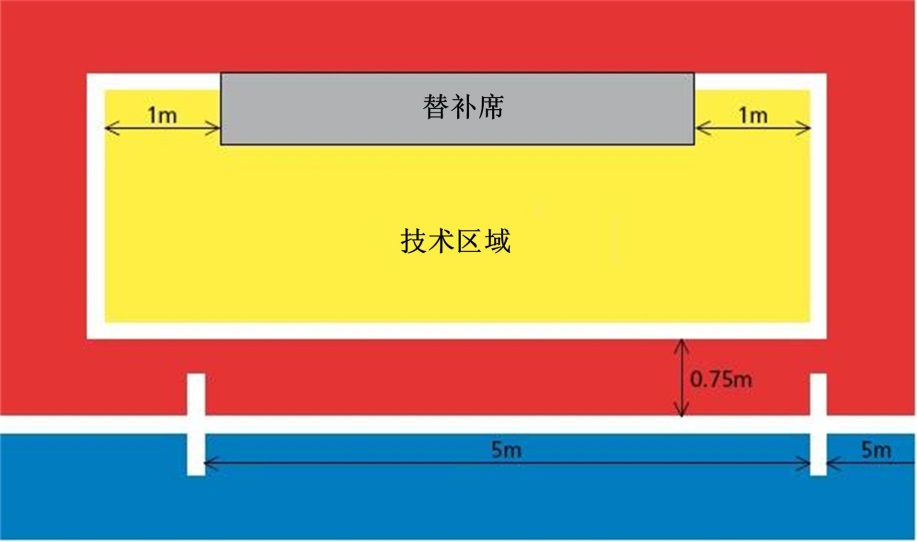 区域器材设施名称标准官方区域球队休息室4个运动员休息室。每一休息室配备：按摩床1张；战术演示板1块(笔、笔擦)；桌子一张，25个椅子或可供25人使用的板凳，物品寄存柜，空调、热水、沐浴设施、卫生设施，垃圾桶，冰桶、冰块。官方区域裁判员休息室1个，每一裁判员休息室配备：比赛球10、球袋1、气泵1、气筒1、气压表1、秒表2、计时钟1、五犯标志桶/牌2个、蜂鸣器1个，夹板1、笔10、桌子2，椅子不少于10张，冰箱1、按摩床1、垃圾桶1，茶歇（功能性饮料 糕点 水果），卫生设施，有条件的可配备热水/淋浴设施/,可联网电脑。裁判报告、第三裁判记录表。 官方区域组委会办公室宽带网络、直线电话、打印机、传真机、复印机、桌子、椅子、文件柜、电脑、茶歇（功能性饮料 糕点 水果）。官方区域球童休息室充足的椅子（可供40人左右入座休息），识别背心,饮用水，便利抵达公共洗手间。官方区域医疗室及场边医疗医务工作室，配备医疗床和紧急医疗包，配备必要的紧急用品和药、冰桶、冰块、垃圾桶、1台自动体外除颤器(AED）、2个担架，8名担架员；配备兴奋剂检查室。官方区域救护车至少1辆救护车（设备、医药齐全），最好配备2辆。官方区域会议室如遇突发或紧急情况，亚足联或中国足协召开赛区工作会议官方区域竞赛办公室宽带网络、直线电话、打印机、传真机、复印机、影印机、桌子、椅子、文件柜、电脑 识别背心 （竞赛室）检查场地：米尺，胶带，塑料扎带，毛巾等；茶歇（功能性饮料 糕点 水果）。官方区域更衣室配备更衣室1间。内场比赛场地比赛场地面积20mx40m（场地示意图请见附件A），技术区域、挡网、广告板；通道（如球员通道、媒体通道、医疗通道、观众通道、公共卫生间清洁等）；广播音响、大屏幕；主席台布置；主副会标。内场训练场地训练场地面积20mx40m；可移动球门不少于1；医务工作室，配备基本的医疗用品或至少1辆救护车（设备、医药齐全）；观众不能进入；公共卫生间清洁等。内场技术区、热身区亚足联或中国足协最终确认内场球门白色，2套，门柱和横梁直径8厘米，两立柱内缘间距3米，横柱下缘与地面间距2米。内场球网2套，备用球网1套。白色菱形网眼。球门网必须合理地被撑起来并不得干扰守门员。内场拖地人员4名，4把拖布。内场计时台记录台（电脑）、座椅清洁、手动记分牌、犯规记录器、电子蜂鸣器。内场球队替补席每边15个椅子或可供15人使用的板凳，大冰桶，大垃圾桶内场比赛、训练用球4号球低弹球，气压0.6-0.9，中国足协提供。队伍抵达后每支队伍发放10个训练球。媒体区域媒体中心供20人使用的桌椅、无线网、复印机、打印机及电脑、电源接口媒体区域混合采访区赛事背景板、铁马或隔离带若干、媒体区域媒体看台主席台任意一侧视野良好的区域、20人使用的桌椅、无线网、充足的电源接口媒体区域摄影记者席两侧球门广告板后、小椅子10把媒体区域媒体入口与贵宾通道及球员通道分开媒体区域新闻发布厅赛事背景板、桌子及5把椅子、4个话筒及音响系统、1个摄像机架设台赛场辅助设施供电系统体育场馆有备用电源及应急供电系统，确保供电系统正常运转。赛场辅助设施广播系统体育馆须设置广播系统，设施良好、音质清晰、覆盖全场。赛场辅助设施灯光标准照明为1,200勒克斯，紧急照明至少达到800勒克斯。赛场辅助设施工作人员装备球童服装、对讲机6部、球童和担架员板凳、雨具等。贵宾接待主席台部分席位归亚足联和中国足协所有贵宾接待贵宾室1个贵宾休息室，安排茶点。距离主席台比较近的位置。贵宾接待贵宾停车地点指定专车接送，并预留贵宾停车位。贵宾接待贵宾通道专门指定。赛场包装外场包装道旗、赛事横幅等赛场包装内场包装主背景板、赛事横幅、广告板、功能室示意图等商务赛区除亚足联和中国足协保留的其他广告板权益